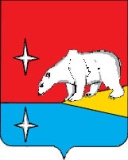 АДМИНИСТРАЦИЯ ГОРОДСКОГО ОКРУГА ЭГВЕКИНОТП О С Т А Н О В Л Е Н И ЕО признании утратившим силу постановления Администрации городского округа Эгвекинот от 28 ноября 2018 г. № 382-паВ целях устранения противоречий муниципальных нормативных правовых актов городского округа Эгвекинот правовым актам Российской Федерации и Чукотского автономного округа:1. Признать утратившим силу Постановление Администрации городского округа Эгвекинот от 28 ноября 2018 г. № 382-па «О внесении изменений в постановление Администрации городского округа Эгвекинот  от  17 февраля 2016 г. № 56-па».Настоящее постановление обнародовать в местах, определенных Уставом городского округа Эгвекинот, и разместить на официальном сайте Администрации городского округа Эгвекинот в информационно-телекоммуникационной сети «Интернет».Настоящее постановление вступает в силу со дня его обнародования.Контроль за исполнением настоящего постановления возложить на первого заместителя Главы Администрации – начальника Управления промышленной и сельскохозяйственной политики Администрации городского округа Эгвекинот                    Абакарова А.М.Заместитель Главы Администрации            	                                                 И.Л. СпиридоноваПроект постановления Администрации городского округа Эгвекинот «О признании утратившим силу постановления Администрации городского округа Эгвекинот от 28 ноября 2018 г. № 382-па»  Подготовил(а): Гилязитдинова Д.М. Разослано: дело, прокуратура Иультинского района, отдел учета, распределения и приватизации жилья.от  27 марта 2019 г.№ 77 -пап. Эгвекинот  Согласовано:А.М. АбакаровА.В. ЕгороваН.М. ЗеленскаяТ.В. КолесникИ.Л. СпиридоноваЛ.А. СучковаА.В. Шпак